DICHIARAZIONE IN MERITO ALL’AFFIDAMENTO DELL’INCARICO DA PARTE DEL COMMITTENTE (art. 2 della Legge Regionale 30/2019)D.P.R. 28 dicembre 2000, n. 445Il titolare, consapevole delle pene stabilite per false attestazioni e mendaci dichiarazioni ai sensi dell’articolo 76 del d.P.R. 28 dicembre 2000, n. 445 e degli artt. 483,495 e 496 del Codice Penale e che inoltre, qualora dal controllo effettuato emerga la non veridicità del contenuto della dichiarazione resa, decadrà dai benefici conseguenti al provvedimento conseguito sulla base della dichiarazione non veritiera ai sensi dell’art. 75 del d.P.R. n. 445/2000, sotto la propria responsabilitàDICHIARA/NOche per la presentazione dell’istanza sopra citata, ai sensi dell’art. 2 della L.R. 30/2019 del 05/07/2019, ha affidato l’incarico di progettista/i, il/i tecnico/i indicato/i alla sezione 2 dell’allegato “Soggetti coinvolti” allegato alla pratica edilizia.Allega: copia del documento di riconoscimento.Data e luogo								Il/I Dichiarante/i_____________________________INFORMATIVA SULLA PRIVACYai sensi degli artt. 13-14 del “GDPR” 2016/679Relativamente al trattamento dei dati personali e di quelli sensibili inerenti lo stato di salute acquisiti dal COMUNE DI ROCCAFORZATA si informa che:La informiamo che il suo indirizzo è stato incluso nella banca dati del Comune di Roccaforzata, e viene utilizzato per fini istituzionali. Attraverso il seguente link (http://www.comune.roccaforzata.ta.it/images/Allegato_6_Informativa_generica_Comune_di_Roccaforzata.pdf) è possibile prendere  visione dell’informativa resa dal nostro sito www.comune.roccaforzata.ta.it, la stessa contiene i dati di contatto del Titolare del trattamento e del Responsabile della protezione dei dati, nonché le modalità attraverso il quale vengono trattati i Suoi dati.Qualora intenda esercitare i diritti a Lei riconosciuti dal Regolamento UE 679/2016, le chiediamo cortesemente di inviare tale comunicazione ai dati di contatto del Titolare del trattamento o del Responsabile della protezione dei dati.il trattamento dei dati personali è finalizzato allo svolgimento della pratica edilizia in argomentoI dati verranno trattati in forma scritta e/o su supporto magnetico, elettronico e/o telematico;i dati non verranno diffusi né comunicati a terzi, fatta eccezione esclusivamente per la comunicazione agli uffici della Polizia Municipale per l’esercizio del controllo urbanistico;L’interessato avrà facoltà di esercitare i diritti previsti dall’art. 13 della legge 196/03Titolare della banca dati è il Comune di Roccaforzata.	Data e luogo	Il/i dichiarante/i___________________________________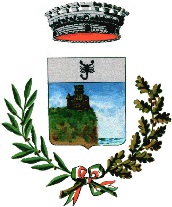 Al Comune di ROCCAFORZATA (TA)Sportello Unico Edilizia (SUE)Al Comune di ROCCAFORZATA (TA)Sportello Unico Edilizia (SUE)Allegato alla pratica edilizia/urbanistica☐ S.C.I.A  Alternativa al P.D.C.	☐ P.D.C. - Permesso di Costruire☐ S.C.I.A - Segnalaz. Certificata Inizio Attività☐ C.I.L.A. - Comunicaz. Inizio Lavori Asseverata☐ P.U.E. – Piano urbanistici Esecutivi ☐ SUAP☐ SUEIndirizzo: Via Giovanni XXIII, 8 74020 Roccaforzata (TA)p.e.c.:  llpp.comuneroccaforzata@pec.rupar.puglia.it (accetta solo PEC)Allegato alla pratica edilizia/urbanistica☐ S.C.I.A  Alternativa al P.D.C.	☐ P.D.C. - Permesso di Costruire☐ S.C.I.A - Segnalaz. Certificata Inizio Attività☐ C.I.L.A. - Comunicaz. Inizio Lavori Asseverata☐ P.U.E. – Piano urbanistici EsecutiviDATI DEL TITOLARE 		 (in caso di più titolari, la sezione è ripetibile nell’allegato “Soggetti coinvolti”)Cognome e Nomecodice fiscalenato aprov.statonato ilresidente inprov.statoIndirizzoC.A.P. PEC / posta elettronicaTelefono fisso / cellulareDATI DELLA DITTA O SOCIETA’ 						(eventuale)in qualità didella ditta / societàcodice fiscale / 
p. IVAIscritta alla C.C.I.A.A. diprov.n.  n.  con sede inprov.indirizzoPEC / posta elettronicaC.A.P.Telefono fisso / cellulare